MODÈLE DE FORMULAIRE DE RECOMMANDATION MÉDICALE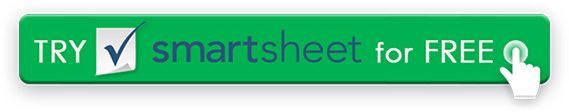 RENVOYER LE FORMULAIRE DE DEMANDE DE RECOMMANDATION DÛMENT REMPLI ÀRENVOYER LE FORMULAIRE DE DEMANDE DE RECOMMANDATION DÛMENT REMPLI ÀRÉFÉRÉ PARFORMULAIRE DE RECOMMANDATION MÉDICALEFORMULAIRE DE RECOMMANDATION MÉDICALEATTENTIONMÉDECIN RÉFÉRENTMÉDECIN RÉFÉRENTVOTRE LOGOVOTRE LOGOTÉLÉPHONESPÉCIALITÉSPÉCIALITÉVOTRE LOGOVOTRE LOGOFAXSIGNATURESIGNATUREVOTRE LOGOVOTRE LOGOMESSAGERIE ÉLECTRONIQUETÉLÉPHONETÉLÉPHONEVOTRE LOGOVOTRE LOGOFORMULAIRE REMPLI PARFORMULAIRE REMPLI PARFAXFAXVOTRE LOGOVOTRE LOGONOMMESSAGERIE ÉLECTRONIQUEMESSAGERIE ÉLECTRONIQUEVOTRE LOGOVOTRE LOGOTÉLÉPHONEPCP si différentPCP si différentVOTRE LOGOVOTRE LOGODATETÉLÉPHONE PCPTÉLÉPHONE PCPVOTRE LOGOVOTRE LOGORENSEIGNEMENTS POUR LES PATIENTSRENSEIGNEMENTS POUR LES PATIENTSSERVICE DEMANDÉSERVICE DEMANDÉSERVICE DEMANDÉRENSEIGNEMENTS SUR L'ASSURANCERENSEIGNEMENTS SUR L'ASSURANCENOMMOTIF DE LA RECOMMANDATIONMOTIF DE LA RECOMMANDATIONAUTORISATION REQUISE?OUIPRÉNOM & M.I.MOTIF DE LA RECOMMANDATIONMOTIF DE LA RECOMMANDATIONAUTORISATION REQUISE?NONDATE DE NAISSANCEMOTIF DE LA RECOMMANDATIONMOTIF DE LA RECOMMANDATIONAUTH. NON. FEMME / HOMMEMOTIF DE LA RECOMMANDATIONMOTIF DE LA RECOMMANDATIONNON. de VISITESINTERPRÈTE REQ.?MOTIF DE LA RECOMMANDATIONMOTIF DE LA RECOMMANDATIONAUTH. EXP. DATELANGUE REQ.MOTIF DE LA RECOMMANDATIONMOTIF DE LA RECOMMANDATIONLe PPORÉGIME D'ASSURANCENOM DU TUTEURMOTIF DE LA RECOMMANDATIONMOTIF DE LA RECOMMANDATIONHMORelation avec Pat.MOTIF DE LA RECOMMANDATIONMOTIF DE LA RECOMMANDATIONAUTREADRESSE DU PATIENTPATIENT CONSCIENT 
de la raison de l'aiguillage?  Si ce n'est pas le cas, veuillez expliquer. PATIENT CONSCIENT 
de la raison de l'aiguillage?  Si ce n'est pas le cas, veuillez expliquer. ID D'ASSURANCEADRESSE DU PATIENTPATIENT CONSCIENT 
de la raison de l'aiguillage?  Si ce n'est pas le cas, veuillez expliquer. PATIENT CONSCIENT 
de la raison de l'aiguillage?  Si ce n'est pas le cas, veuillez expliquer. GROUPE MÉDICALADRESSE DU PATIENTPATIENT CONSCIENT 
de la raison de l'aiguillage?  Si ce n'est pas le cas, veuillez expliquer. PATIENT CONSCIENT 
de la raison de l'aiguillage?  Si ce n'est pas le cas, veuillez expliquer. TÉLÉPHONETÉLÉPHONE PORTABLESERVICE / SPÉCIALITÉ DEMANDÉSERVICE / SPÉCIALITÉ DEMANDÉFAXTÉLÉPHONE PERSONNELSERVICE / SPÉCIALITÉ DEMANDÉSERVICE / SPÉCIALITÉ DEMANDÉINS. NOM DU TITULAIRETÉLÉPHONE DE TRAVAILMÉDECIN DEMANDÉMÉDECIN DEMANDÉRelation avec Pat.MESSAGERIE ÉLECTRONIQUEMÉDECIN DEMANDÉMÉDECIN DEMANDÉDATE DE NAISSANCEDIAGNOSTIC DE RÉFÉRENCEDIAGNOSTIC DE RÉFÉRENCETYPE DE SERVICE DEMANDÉTYPE DE SERVICE DEMANDÉTYPE DE SERVICE DEMANDÉCOMMENTAIRES SUPPLÉMENTAIRESCOMMENTAIRES SUPPLÉMENTAIRESDIAGNOSTIC DE RÉFÉRENCECONSULTATIONDIAGNOSTIC DE RÉFÉRENCETRANSFERT DE 
SOINSévaluation / prise en charge des nouveaux patientsDIAGNOSTIC DE RÉFÉRENCETRANSFERT DE 
SOINSévaluation / prise en charge des nouveaux patientsCIM-9TRANSFERT DE 
SOINSévaluation / prise en charge des nouveaux patientsDÉMENTITous les articles, modèles ou informations fournis par Smartsheet sur le site Web sont fournis à titre de référence uniquement. Bien que nous nous efforcions de maintenir les informations à jour et correctes, nous ne faisons aucune déclaration ou garantie d'aucune sorte, expresse ou implicite, quant à l'exhaustivité, l'exactitude, la fiabilité, la pertinence ou la disponibilité en ce qui concerne le site Web ou les informations, articles, modèles ou graphiques connexes contenus sur le site Web. Toute confiance que vous accordez à ces informations est donc strictement à vos propres risques.